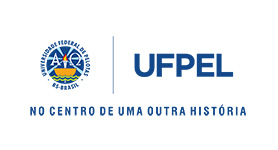 QUADRO DE TUTORES – ESTÁGIO PROBATÓRIO DOCENTEUNIDADE:Chefia AvaliadoraChefia AvaliadoraTutorTutorNomeNomeTelefoneTelefoneE-mailE-mailChefia AvaliadoraChefia AvaliadoraTutorTutorNomeNomeTelefoneTelefoneE-mailE-mailChefia AvaliadoraChefia AvaliadoraTutorTutorNomeNomeTelefoneTelefoneE-mailE-mailChefia AvaliadoraChefia AvaliadoraTutorTutorNomeNomeTelefoneTelefoneE-mailE-mailChefia AvaliadoraChefia AvaliadoraTutorTutorNomeNomeTelefoneTelefoneE-mailE-mailChefia AvaliadoraChefia AvaliadoraTutorTutorNomeNomeTelefoneTelefoneE-mailE-mailChefia AvaliadoraChefia AvaliadoraTutorTutorNomeNomeTelefoneTelefoneE-mailE-mailChefia AvaliadoraChefia AvaliadoraTutorTutorNomeNomeTelefoneTelefoneE-mailE-mailChefia AvaliadoraChefia AvaliadoraTutorTutorNomeNomeTelefoneTelefoneE-mailE-mailChefia AvaliadoraChefia AvaliadoraTutorTutorNomeNomeTelefoneTelefoneE-mailE-mailChefia AvaliadoraChefia AvaliadoraTutorTutorNomeNomeTelefoneTelefoneE-mailE-mail